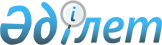 О понижении размера ставки налогов при применении специального налогового режима розничного налога по Сарысускому районуРешение Сарысуского районного маслихата Жамбылской области от 19 марта 2024 года № 19-3. Зарегистрированы Департаментом юстиции Жамбылской области 2 апреля 2024 года № 5185-08
      В соответствии с пунктом 5 статьи 696-3 Кодекса Республики Казахстан "О налогах и других обязательных платежах в бюджет (Налоговый кодекс)" Сарысуский районный маслихат РЕШИЛ:
      1. Понизить ставку корпоративного или индивидуального подоходного налога за исключением налогов, удерживаемых у источника выплаты, при применении специального налогового режима розничного налога по Сарысускому району с 4 (четырех) процентов до 2 (двух) процентов по доходам, полученным (подлежащим получению) за налоговый период.
      2. Настоящее решение вводится в действие с 1 января 2024 года и подлежит официальному опубликованию.
					© 2012. РГП на ПХВ «Институт законодательства и правовой информации Республики Казахстан» Министерства юстиции Республики Казахстан
				
      Председатель Сарысуского районного маслихата 

Ш. Мусабеков
